12.07.2017	   КРАСНОЯРСКИЙ  КРАЙНОВОСЁЛОВСКИЙ  РАЙОНАдминистрация Чулымского сельсоветаПротокол №103.07.2017 г.			                                                                  п.ЧулымПубличных слушаний по обсуждению проектаРешения Чулымского сельского Совета депутатов«О внесении изменений и дополнений в УставЧулымского сельсовета Новосёловского районаКрасноярского краяМесто проведения: п. Чулым, ул.Советская-30Дата проведения: 03.07.2017 г.Время проведения: 14.00	Инициатор публичных слушаний: Летников В. Н. – глава Чулымского сельсовета.	Председательствующий: Миронова Т. В. – депутат  сельсовета.Секретарь Шешина Е.А.  – и.о. заместителя главы администрации Чулымского сельсовета по соц. вопросам.Присутствуют -  12 человек.Публичные слушания открыл Летников В. Н. Он ознакомил присутствующих с повесткой дня.ПОВЕСТКА ДНЯ:Обсуждение проекта решения Чулымского сельского Совета депутатов «О внесении изменений и дополнений в Устав Чулымского сельсовета».Докладчик Летников В. Н.. –  Глава администрации Чулымского сельсовета.Слушали Летникова В. Н., который ознакомил присутствующих с изменениями и дополнениями в Устав Чулымского сельсовета опубликованными в  информационном издании муниципального образования   «Чулымский вестник» от 29.05.2017 г. № 20/1 которые необходимо внести в Устав Чулымского сельсовета, а именно:1.    Внести в Устав Чулымского сельсовета Новоселовского района Красноярского края следующие изменения:                                                                                                 1.1. в ст.7 главы 1  п.2. изложить в следующей редакции:      "Органы местного самоуправления поселения, входящего в состав муниципального района, вправе заключать соглашения с органами местного самоуправления муниципального района о передаче им осуществления части полномочий по решению вопросов местного значения, за счет межбюджетных трансфертов, предоставляемых из бюджета поселения в бюджет муниципального района в соответствии с Бюджетным кодексом Российской Федерации."1.2. в статью 8. главы 1  включить п.14 в следующей редакции:      "осуществление мероприятий в сфере профилактики правонарушений, предусмотренных Федеральным законом "Об основах системы профилактики правонарушений в Российской Федерации."1.3.  п.1 статьи 13. главы 3  дополнить следующими словами:      "...и осуществляющее свои полномочия на постоянной основе." 1.4. п.7 статьи 13. главы 1  изложить в следующей редакции:      "Глава сельсовета должен соблюдать ограничения и запреты и исполнять обязанности, которые установлены Федеральным  законом от 25.12.2008          № 273-ФЗ "О противодействии коррупции", Федеральным законом от 3 декабря 2012 года № 230-ФЗ "О контроле за соответствием расходов лиц, занимающих государственные должности, и иных лиц их доходам", Федеральным законом от 07 мая 2013 года № 79-ФЗ "О запрете отдельным категориям лиц открывать и иметь счета(вклады), хранить наличные денежные средства и ценности в иностранных банках, расположенных за пределами территории Российской Федерации, владеть и (или) пользоваться иностранными финансовыми инструментами."1.5.  статью 20 главы 4 дополнить  п. 1.1.  в следующей редакции:      "Совет состоит из 10 депутатов, избираемых сроком на 5 лет."1.6.  в статью 23. главы 4  включить п.1.9.2. в следующей редакции:       "установление порядка ведения перечня видов муниципального контроля и органов местного самоуправления, уполномоченных на их осуществление."1.7.  п.1.13.  статьи 29. главы 4  изложить в следующей редакции:      "Полномочия депутата прекращаются досрочно в случае несоблюдения ограничений, запретов, неисполнения обязанностей, установленных Федеральным законом 25.12.2008 года № 273-ФЗ "О противодействии коррупции", Федеральным законом от 03.12.2012 года № 230-ФЗ "О контроле за соответствием расходов лиц, замещающих государственные должности, и иных лиц их доходам."1.8.  п.7.  статьи 29. главы 4  изложить в следующей редакции:       "Досрочно утративший свои полномочия депутат может вновь обрести их лишь в случае нового избрания. Лица, являющиеся депутатами сельского Совета, распущенного на основании части 2.1 статьи 73 Федерального закона от 06.10.2003 года № 131-ФЗ " Об общих принципах организации местного самоуправления в Российской Федерации" (за исключением лиц, в отношении которых Судом установлен факт отсутствия вины за непроведение Советом правомочного заседания в течении трех месяцев подряд), не могут быть выдвинуты кандидатами на выборах, назначенных в связи с указанными обстоятельствами."1.9.  п.1.5  статьи 51.1  главы 8  дополнить следующими словами:      "..продолжительностью не более 52 календарных дней."1.10.  п.2.  статьи 32. главы 5  изложить в следующей редакции:      "Деятельностью администрации руководит на основе единоначалия Глава администрации сельсовета. Глава сельсовета исполняет полномочия Главы администрации."1.11.  п.5). и п.6).  статьи 33.1. главы 5 отменить1.12.  пп.4). п.2 статьи 39. главы 6  изложить в следующей редакции:      "вопросы о преобразовании поселений, за исключением случаев, если в соответствии со статьей 13 Федерального закона от 06.19.2003 года № 131-ФЗ "Об общих принципах организации местного самоуправления в Российской Федерации" для преобразования муниципального образования требуется получения согласия населения муниципального образования, выраженного путем голосования либо на сходах граждан"1.13.   статью 49  главы 8  дополнить пунктом 3 следующего содержания:     "Право поступления на муниципальную службу имеют граждане Российской Федерации, отвечающие квалификационным требованиям по занимаемой должности муниципальной службы. При поступлении на муниципальную службу, а так же при ее прохождении не допускается установления каких бы то ни было прямых или косвенных ограничений или преимуществ в зависимости от пола, расы, национальности, происхождения, имущественного и должностного положения, места жительства, отношения к религии, убеждений, принадлежности к общественным объединениям, а также от других обстоятельств, не связанных с профессиональными и деловыми качествами муниципального служащего." 1.14.   статью 50  главы 9  дополнить пунктом 1 следующего содержания:      "Муниципальными служащими являются граждане, исполняющие в порядке, определенном муниципальными правовыми актами в соответствии с федеральными законами и законами Красноярского края, обязанности по должности муниципальной службы за денежное содержание, выплачиваемое за счет средств местного бюджета."    1.15.   в главу 9  включить статью 57 следующего содержания:      " 1. Исполнение бюджета поселения производится в соответствии с Бюджетным кодексом Российской Федерации и обеспечивается администрацией сельсовета с соблюдением требований, установленных Бюджетным кодексом Российской Федерации и Федеральным законом от 06.10.2003 года № 131-ФЗ "Об общих принципах местного самоуправления в Российской Федерации", а также принимаемыми в соответствии с ними законами Красноярского края.       2. Исполнение бюджета сельсовета организуется на основе сводной бюджетной росписи и кассового плана."      Глава Чулымского сельсовета Летников Владимир Николаевич обязан опубликовать (обнародовать) зарегистрированное Решение о внесении изменений и дополнений в Устав сельсовета, в течении семи дней со дня его поступления из Управления Министерства юстиции Российской Федерации по Красноярскому краю.ВЫСТУПИВШИЕ:Выслушав выступление Летникова В. Н., присутствующие согласились с вносимыми изменениями и дополнениями в Устав Чулымского  сельсовета.          Заборовская Н.И. предложила рекомендовать депутатам Чулымского сельсовета принять изменения и дополнения в Устав Чулымского сельсовета.РЕШИЛИ: Рекомендовать депутатам Чулымского сельсовета принять изменения и дополнения в Устав Чулымского сельсовета.ГОЛОСОВАЛИ: За принятие рекомендации депутатам Чулымского сельского Совета депутатов по принятию изменений и дополнений в Устав Чулымского сельсовета (ЕДИНОГЛАСНО).Председательствующий:					Т. В. МироноваСекретарь							Е.А. ШешинаРОССИЙСКАЯ  ФЕДЕРАЦИЯКРАСНОЯРСКИЙ  КРАЙНОВОСЁЛОВСКИЙ  РАЙОНР Е З О Л Ю Ц И Япубличных слушаний о проекте решенияЧулымского сельского Совета депутатов03.07.2017г.                                  п.Чулым                                     №     Участники публичных слушаний отмечают , что за последнее время в Федеральный закон от 16.10.2003 г.  № 131-ФЗ « Об общих принципах организации местного самоуправления  в Российской Федерации» , были внесены  существенные изменения.     В этой связи отдельные положения Устава Чулымского сельсовета нуждаются в приведении в соответствие с действующим законодательством.     Администрацией сельсовета проделана работа по анализу действующего Устава Чулымского сельсовета на предмет соответствия  требованиям федерального законодательства , в результате чего и появился проект решения Чулымского сельского Совета депутатов Новосёловского района «О внесении изменений и дополнений в Устав Чулымского сельсовета Новосёловского района Красноярского края» . Предложений и вопросов по обсуждаемому проекту решения Чулымского сельского Совета депутатов от граждан района , до даты проведения публичных слушаний не поступало. Выслушав участников публичных слушаний по обсуждению проекта решения Чулымского сельского Совета депутатов « О внесении изменений и дополнений в Устав Чулымского сельсовета Новосёловского района Красноярского края ».Участники публичных слушаний РЕШИЛИ:Согласиться с предложенным проектом решения « О внесении изменений и дополнений в Устав Чулымского сельсовета Новосёловского района Красноярского края ».Рекомендовать Чулымскому сельскому Совета депутатов рассмотреть и принять на очередной сессии предложенный проект решения.Председательствующий :                                                                                        Т. В. МироноваСекретарь:                                                                                                                 Е.А. Шешина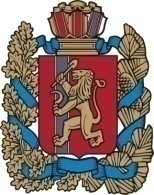 ЧУЛЫМСКИЙ СЕЛЬСКИЙ СОВЕТ ДЕПУТАТОВНОВОСЕЛОВСКОГО РАЙОНА КРАСНОЯРСКОГО КРАЯРЕШЕНИЕ12.07.2017 г.                                         п. Чулым                                      № 37р-1О внесении изменений и дополнений в Устав Чулымского сельсовета В целях приведения Устава Чулымского сельсовета Новоселовского района Красноярского края в соответствии с Федеральным законом от 06.10.2003 № 131-ФЗ «Об общих принципах организации местного самоуправления в Российской Федерации», Законом Красноярского края от 15.10.2015 № 9-3724 «О закреплении вопросов местного значения за сельскими поселениями Красноярского края» и руководствуясь статьями 62,64 Устава Чулымского сельсовета, Чулымский сельский Совет депутатов Новоселовского района Красноярского края  РЕШИЛ:1. Внести в Устав Чулымского сельсовета следующие изменения и дополнения:1.1. в ст.7 главы 1  п.2. изложить в следующей редакции:      "Органы местного самоуправления поселения, входящего в состав муниципального района, вправе заключать соглашения с органами местного самоуправления муниципального района о передаче им осуществления части полномочий по решению вопросов местного значения, за счет межбюджетных трансфертов, предоставляемых из бюджета поселения в бюджет муниципального района в соответствии с Бюджетным кодексом Российской Федерации."1.2. в статью 8. главы 1  включить п.14 в следующей редакции:      "осуществление мероприятий в сфере профилактики правонарушений, предусмотренных Федеральным законом "Об основах системы профилактики правонарушений в Российской Федерации."1.3.  п.1 статьи 13. главы 3  дополнить следующими словами:      "...и осуществляющее свои полномочия на постоянной основе." 1.4. п.7 статьи 13. главы 1  изложить в следующей редакции:      "Глава сельсовета должен соблюдать ограничения и запреты и исполнять обязанности, которые установлены Федеральным  законом от 25.12.2008          № 273-ФЗ "О противодействии коррупции", Федеральным законом от 3 декабря 2012 года № 230-ФЗ "О контроле за соответствием расходов лиц, занимающих государственные должности, и иных лиц их доходам", Федеральным законом от 07 мая 2013 года № 79-ФЗ "О запрете отдельным категориям лиц открывать и иметь счета(вклады), хранить наличные денежные средства и ценности в иностранных банках, расположенных за пределами территории Российской Федерации, владеть и (или) пользоваться иностранными финансовыми инструментами."1.5.  статью 20 главы 4 дополнить  п. 1.1.  в следующей редакции:      "Совет состоит из 10 депутатов, избираемых сроком на 5 лет."1.6.  в статью 23. главы 4  включить п.1.9.2. в следующей редакции:       "установление порядка ведения перечня видов муниципального контроля и органов местного самоуправления, уполномоченных на их осуществление."1.7.  п.1.13.  статьи 29. главы 4  изложить в следующей редакции:      "Полномочия депутата прекращаются досрочно в случае несоблюдения ограничений, запретов, неисполнения обязанностей, установленных Федеральным законом 25.12.2008 года № 273-ФЗ "О противодействии коррупции", Федеральным законом от 03.12.2012 года № 230-ФЗ "О контроле за соответствием расходов лиц, замещающих государственные должности, и иных лиц их доходам."1.8.  п.7.  статьи 29. главы 4  изложить в следующей редакции:       "Досрочно утративший свои полномочия депутат может вновь обрести их лишь в случае нового избрания. Лица, являющиеся депутатами сельского Совета, распущенного на основании части 2.1 статьи 73 Федерального закона от 06.10.2003 года № 131-ФЗ " Об общих принципах организации местного самоуправления в Российской Федерации" (за исключением лиц, в отношении которых Судом установлен факт отсутствия вины за непроведение Советом правомочного заседания в течении трех месяцев подряд), не могут быть выдвинуты кандидатами на выборах, назначенных в связи с указанными обстоятельствами."1.9.  п.1.5  статьи 51.1  главы 8  дополнить следующими словами:      "..продолжительностью не более 52 календарных дней."1.10.  п.2.  статьи 32. главы 5  изложить в следующей редакции:      "Деятельностью администрации руководит на основе единоначалия Глава администрации сельсовета. Глава сельсовета исполняет полномочия Главы администрации."1.11.  п.5). и п.6).  статьи 33.1. главы 5 отменить1.12.  пп.4). п.2 статьи 39. главы 6  изложить в следующей редакции:      "вопросы о преобразовании поселений, за исключением случаев, если в соответствии со статьей 13 Федерального закона от 06.19.2003 года № 131-ФЗ "Об общих принципах организации местного самоуправления в Российской Федерации" для преобразования муниципального образования требуется получения согласия населения муниципального образования, выраженного путем голосования либо на сходах граждан"1.13.   статью 49  главы 8  дополнить пунктом 3 следующего содержания:     "Право поступления на муниципальную службу имеют граждане Российской Федерации, отвечающие квалификационным требованиям по занимаемой должности муниципальной службы. При поступлении на муниципальную службу, а так же при ее прохождении не допускается установления каких бы то ни было прямых или косвенных ограничений или преимуществ в зависимости от пола, расы, национальности, происхождения, имущественного и должностного положения, места жительства, отношения к религии, убеждений, принадлежности к общественным объединениям, а также от других обстоятельств, не связанных с профессиональными и деловыми качествами муниципального служащего." 1.14.   статью 50  главы 9  дополнить пунктом 1 следующего содержания:      "Муниципальными служащими являются граждане, исполняющие в порядке, определенном муниципальными правовыми актами в соответствии с федеральными законами и законами Красноярского края, обязанности по должности муниципальной службы за денежное содержание, выплачиваемое за счет средств местного бюджета."    1.15.   в главу 9  включить статью 57 следующего содержания:      " 1. Исполнение бюджета поселения производится в соответствии с Бюджетным кодексом Российской Федерации и обеспечивается администрацией сельсовета с соблюдением требований, установленных Бюджетным кодексом Российской Федерации и Федеральным законом от 06.10.2003 года № 131-ФЗ "Об общих принципах местного самоуправления в Российской Федерации", а также принимаемыми в соответствии с ними законами Красноярского края.       2. Исполнение бюджета сельсовета организуется на основе сводной бюджетной росписи и кассового плана."2. Контроль за исполнением настоящего Решения возлагается на Главу администрации Чулымского сельсовета В.Н.Летникова.3. Направить настоящее Решение в Управление Министерства юстиции Российской Федерации по Красноярскому краю для государственной регистрации.4. Решение вступает в силу в день, следующий за днем официального опубликования в газете "Чулымский вестник".Председатель Чулымскогосельского Совета депутатов                                                       Т.В.Миронова							Глава Чулымского сельсовета                                                  В.Н.ЛетниковПериодическое печатное                    Учредители:                        Адрес:662441издание «Чулымский вестник»          Совет депутатов                 Красноярский край                                                               Чулымского сельсовета    Новосёловский Ответственный за выпуск                   Глава администрации        районЕ. А. Шешина                                       Чулымского сельсовета     п.Чулым                                                                                                            ул.Советская 30                                                                                                            тел.93-2-67Газета основана в 2008 году . Тираж до 25 экземпляров . Газета отпечатана в администрации Чулымского сельсовета.Уважаемые Ветераны и труженики тыла ВОВ!Примите искренние поздравления с праздникомВЕЛИКОЙ  ПОБЕДЫ!Одним из главных праздников в нашей стране!65 лет прошло с тех пор , как отгремеластрашная война.Нет таких слов, которыми можно было бы передатьВсю благодарность  за ваш бессмертный подвигВ самой жестокой войне, которую когда-либоЗнало человечество.Пусть  согласие  и благополучие будет в Вашем доме .Здоровья ,счастливого долголетия вам и Мирного неба над головой.С уважением главаЧулымского сельсоветаЛ.Ю.ТолстиковаПериодическое печатное издание органов местного самоуправленияЧулымский сельсовет